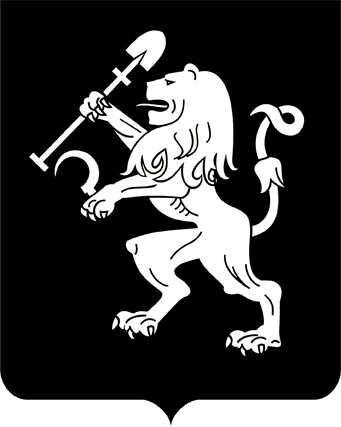 АДМИНИСТРАЦИЯ ГОРОДА КРАСНОЯРСКАРАСПОРЯЖЕНИЕОб утверждении Регламента функционирования систем архитектурно-художественной подсветки Коммунального и Вантового (Виноградовского) мостов города КрасноярскаВ целях организации работы по функционированию архитектурно-художественной подсветки мостов на территории города Красноярска, на основании ст. 45, 58, 59 Устава города Красноярска, распоряжения Главы города от 22.12.2006 № 270-р:1. Утвердить Регламент функционирования систем архитектурно- художественной подсветки Коммунального и Вантового (Виноградовского) мостов города Красноярска согласно приложению.2. Контроль за исполнением настоящего распоряжения возложить на заместителя Главы города – руководителя департамента городского хозяйства Шестопалова Ю.В.Первый заместительГлавы города								       В.А. ЛогиновПриложение к распоряжениюадминистрации городаот ____________№ ________РЕГЛАМЕНТ функционирования систем архитектурно-художественной подсветки Коммунального и Вантового (Виноградовского) мостов города КрасноярскаI. Общие положения1. Регламент функционирования архитектурно-художественной подсветки Коммунального и Вантового (Виноградовского) мостов города Красноярска (далее – Регламент) разработан в целях обеспечения бесперебойной и продолжительной работы, содержания в надлежащем состоянии данных объектов.2. Регламент определяет основные требования к организации мероприятий по функционированию систем архитектурно-художествен-ной подсветки Коммунального и Вантового (Виноградовского) мостов             (далее – мосты), включая мероприятия, необходимые для поддержания в надлежащем состоянии оборудования и элементов конструкции систем архитектурно-художественной подсветки (далее – имущество).3. Организация функционирования систем архитектурно-художественной подсветки мостов включает следующие мероприятия:подготовку к работе;обеспечение соответствующего режима работы;организацию профилактических работ;обслуживание;осуществление контроля за проведением работ по содержанию.4. Участниками организации мероприятий по функционированию систем архитектурно-художественной подсветки мостов являются: учреждение, в чьем оперативном управлении находится имущество  (далее – Учреждение), и подрядная организация, осуществляющая техническое обслуживание и эксплуатацию систем подсветки (далее –  подрядная организация), отобранная в соответствии с установленными              действующим законодательством требованиями.5. При составлении технического задания и заключении муниципальных контрактов на выполнение работ по техническому обслуживанию и эксплуатации систем архитектурно-художественной подсветки мостов должны учитываться требования настоящего Регламента.II. Подготовка систем архитектурно-художественной подсветки мостов к работе6. Подготовка систем архитектурно-художественной подсветки мостов к работе осуществляется путем обследования имущества  ежегодно до 15 августа при наличии проектной и исполнительной документации.7. При обследовании имущества проверяются:электропроводка, электрораспределительные шкафы и пункты питания и управления;целостность несущих и ограждающих конструкций элементов подсветки;целостность и работоспособность осветительного оборудования, осветительных элементов и устройств.При наличии дефектов, выявленных при обследовании имущества, составляется их перечень и устанавливаются сроки устранения дефектов по приоритетности.8. Перед запуском систем архитектурно-художественной подсветки мостов выполняется проверка работоспособности установленного оборудования, необходимые пусконаладочные работы.III. Режим работы систем архитектурно-художественной подсветки мостовIV. Организация профилактических работ9. В целях бесперебойной и продолжительной работы архитектурно-художественной подсветки мостов должны проводиться профилактические работы не реже одного раза в год.10. Профилактические работы включают:проверку электропроводки и осветительного оборудования, осветительных элементов и устройств, в случае необходимости – их замену;осмотр и ремонт осветительного оборудования;другие работы, направленные на обеспечение бесперебойного функционирования систем архитектурно-художественной подсветки мостов.11. Продолжительность профилактических работ составляет                    14 календарных дней в период с 15 июля по 15 августа.12. Время проведения профилактических работ определяют Учреждение и подрядная организация.13. Все профилактические работы фиксируются в журнале производства работ.V. Обслуживание систем архитектурно-художественной подсветки мостов14. Обслуживание систем архитектурно-художественной подсветки мостов включает ежедневный контроль за состоянием электропроводки и осветительного оборудования, осветительных элементов и устройств, элементов конструкции подсветки.Все работы фиксируются в журнале производства работ.15. Общие требования к состоянию систем архитектурно-художественной подсветки мостов:не допускается наличие разного рода загрязнений на элементах конструкций, осветительном оборудовании, в технических помещениях;количество работающих элементов системы подсветки должно быть не менее 95% общего количества;конструкции и элементы систем архитектурно-художественной подсветки мостов должны быть целыми, без повреждений.VI. Контроль за проведением работ по содержанию систем архитектурно-художественной подсветки мостов16. Контроль за проведением работ по содержанию систем архитектурно-художественной подсветки мостов осуществляют Учреждение и подрядная организация в рамках исполнения муниципального контракта.17. Контроль за проведением работ по содержанию систем архитектурно-художественной подсветки мостов осуществляется на протяжении всего периода работы данных систем. 18. Подрядная организация в рамках исполнения муниципального контракта:проверяет режим работы систем архитектурно-художественной подсветки мостов;организует проведение профилактических работ с заменой вышедшего из строя оборудования;проверяет состояние элементов систем архитектурно-художественной подсветки мостов;проверяет по записям в журнале производства работ выполнение обслуживания, профилактических работ.23.01.2019№ 4-ж№ п/пНаименование режимаЧасы работыКраткое описание1Будничный режимвключение: в соответствии с графиком включения наружного освещения –до 24:00статичная архитектурная подсветка объекта, выявляющая его тектонику и подчеркивающая индивидуальные особенности сооружения. Исключается использование ярких контрастных цветов и светодинамических эффектов2Дежурный (ночной) режимс 24:00 до отключения наружного освещения в соответствии с графиком минимальная подсветка объекта, цвет подсветки – одноцветный (белый теплого или холодного оттенка), без светодинамики3Режим выходного дня включение: в соответствии с графиком включения наружного освещения –до 24:00 будничная подсветка дополняется (обогащается) путем возможной смены цветового решения, которая осуществляется плавно, без резких светоцветовых переходов (допускается эффект мерцания, медленного перетекания цветов из одного в другой (в родственной цветовой гамме), переливов оттенков одного цвета)4Режим светового шоу (для Вантового (Виноградовского) моста)в период с апреля по сентябрь: в выходные дни в 22:00,в 23:00;в период с октября по март: каждый час, начиная с 20:00 (в 20:00, в 21:00, в 22:00);в праздничные дни каждые 30 минут (в 20:00, в 20:30, в 21:00, в 21:30, в 22:00)5-8-минутное светодинамическое шоу с использованием музыкального сопровождения. Программа шоу создается по заданию администрации города и представляет собой тематическую музыкально-светоцвето-динамическую композицию, которая демонстрируется на Вантовом мосту с возможным включением остальных объектов комплекса «Стрелка» 